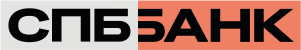 ОПРОСНИК СУБЪЕКТА ФЕДЕРАЛЬНОГО ЗАКОНА № 115-ФЗ (за исключением кредитных организаций)заполняется организациями/ИП, осуществляющими операции с денежными средствами или иным имуществом, указанными в статье 5 Федерального закона 115-ФЗ, за исключением кредитных организаций (далее - Организация)Опросник заполнил:Наименование Клиента ПАО «СПБ Банк»ИНН Клиента:Клиент относится к следующим категориям Организаций: профессиональные участники рынка ценных бумаг  за исключением профессиональных участников рынка ценных бумаг, осуществляющих деятельность исключительно по инвестиционному консультированию (имеющие лицензию на право заниматься профессиональной деятельностью на рынке ценных бумаг); операторы инвестиционных платформ,  операторы финансовых платформ,  страховые организации (за исключением страховых медицинских организаций, осуществляющих деятельность исключительно в сфере обязательного медицинского страхования),  страховые брокеры (юридические лица и индивидуальные предприниматели); лизинговые компании; организации федеральной почтовой связи;ломбарды; управляющие компании инвестиционных фондов, паевых инвестиционных фондов и негосударственных пенсионных фондов; юридические лица и индивидуальные предприниматели, оказывающие посреднические услуги при осуществлении сделок купли-продажи недвижимого имущества; операторы по приему платежей; микрофинансовые организации (включенные в государственный реестр микрофинансовых организаций); общества взаимного страхования; негосударственные пенсионные фонды, имеющие лицензию на осуществление деятельности по пенсионному обеспечению; операторы информационных систем, в которых осуществляется выпуск цифровых финансовых активов; операторы обмена цифровых финансовых активов; иное, указать ___________________.Укажите надзорный/регулирующий орган Вашей Организации в области противодействия легализации (отмыванию) доходов, полученных преступным путем, финансированию терроризма и финансированию распространения оружия массового уничтожения (далее - ПОД/ФТ)?Утверждены ли в Вашей Организации Правила внутреннего контроля в целях ПОД/ФТ (далее - ПВК в целях ПОД/ФТ)? Да НетУкажите дату последнего обновления (редакции) ПВК в целях ПОД/ФТ«____» ____________20__г.Назначено ли в Вашей Организации специальное должностное лицо, ответственное за реализацию ПВК по ПОД/ФТ (СДЛ)? Да                                                  Нет       Если «да», заполните правую часть графы:Проводится ли в Вашей Организации обучение сотрудников по вопросам ПОД/ФТ? Да НетПроводятся ли в Вашей Организации процедуры по идентификации Клиентов, их выгодоприобретателей, представителей и бенефициарных владельцев? Да НетРазработаны Вашей Организацией для целей идентификации формы Анкет? Да НетОбновляются ли Вашей Организацией сведения (информация), полученные в результате идентификации Клиентов, их представителей, выгодоприобретателей и бенефициарных владельцев? Если «да», то с какой регулярностью? Да, периодичность обновления:____________________________________________________________ НетОценивается ли степень (уровень) риска совершения Клиентами Вашей организации подозрительных операций? Да НетОценивается ли Вашей Организацией риск использования услуг Вашей организации в целях легализации (отмывания) доходов, полученных преступным путем, и финансирования терроризма? Да НетПрименяются ли в Вашей Организации процедуры по выявлению «подозрительных» операций и по направлению данных о них в уполномоченный орган? Да НетПредусмотрены ли в ПВК по ПОД/ФТ Вашей Организации процедуры отказа в совершении операции, в том числе в совершении операции на основании распоряжения клиента, в соответствии с пунктом 11 статьи 7 Федерального закона 115-ФЗ? Да НетРазработаны ли Вашей Организацией процедуры, регламентирующие отношения с лицами, перечисленными в статье 7.3. Федерального Закона 115-ФЗ (ИПДЛ, МПДЛ, РПДЛ)? Да НетПрименялись ли к Вашей Организации меры воздействия надзорных органов в связи с неисполнением законодательства в сфере ПОД/ФТ за последние пять лет? Нет Да, раскройте информацию подробно:____________________________________________________________________________________________________________________________________Должность ЕИО или лица, действующего на основании доверенности КлиентаПодписьФамилия, инициалы